                                                                                       LE 18 octobre 2023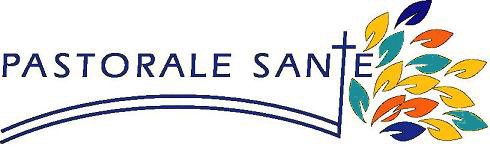   Aux membres des équipes d’aumôneries ( AH)  Aux membres du Service Evangélique des Malades ( SEM)  Aux membres de la Pastorale des Personnes en situation de Handicap ( PPH)  Aux prêtres, religieux et religieuses, aux diacres et aux EAP,  Et à toute personne intéressée, Chers amis,Vous avez du déjà noter la journée de réflexion et d’échanges proposée par la Pastorale Santéen ce début d’année : LE SAMEDI 18 NOVEMBRE 2023 DE 9H30 A 17H30A LA MAISON DIOCESAINE D’ANGOULEMELe thème, qui dépasse les acteurs de la Pastorale Santé et qui peut toucher toute famille est le suivant :«  QUAND LA MALADIE S’INVITE DANS UN COUPLE OU DANS UNE FAMILLE... »Le Père Jean-Marie ONFRAY qui a beaucoup travaillé la question des aidants lorsqu’il était au service national de la Pastorale Santé nous aidera dans la réflexion.Des témoins et deux professionnelles nous feront part aussi de leurs expériences.Temps d’exposés, d’échanges en petits groupes et de réponses aux questions alterneront.En fin de journée , une messe d’action de grâce avec notre Evêque nous permettra de vivre les passages de relais entre l’équipe diocésaine « ancienne » et l’équipe diocésaine « nouvelle ». Un verre de l’amitié suivra.Pour le déjeuner, nous pourrons prendre le repas proposé par l’équipe de restauration de la Maison Diocésaine ou sortir le pique-nique du sac. Dans les temps de pause, nous pourrons nous rendre à la librairie qui dans sa vitrine a tenu compte de notre thème.Enfin pour faciliter l’organisation de cette journée ( réservation des salles, restauration …) nous vous demandons de vous inscrire :                 AVANT LE 15 NOVEMBRE 2023A l’aide du bulletin ci-dessous :Adressé par mail à    nicole.durand@wanadoo.frOu par téléphone au 06 12 06 44 87En plus du repas, veuillez prévoir une participation aux frais de cette journée ( intervenant, train, maison diocésaine) soit 10 euros que vous voudrez bien donner à votre arrivée.Veuillez communiquer largement cette invitation autour de vous, en la transférant par mail ou en la photocopiant. MERCI                                                                                                                             A la joie de vous retrouver !                                                                Pour l’équipe diocésaine,  Nicole Brillet  ( responsable P. Santé)°°°°°°°°°°°°°°°°°°°°°°°°°°°°°°°°°°°°°°°°°°°°°°°°°°°°°°°°°°°°°°°°°°°°°°°°°°°°°°°°°°°°°°°°°°°°°°°°°°°°°°°°°°°°°°°°°°°°°°°°°°°°°°°°°°BULLETIN A ENVOYER A nicole.durand@wanadoo.frNOM …………………………………PRENOM……………………………………………….PAROISSE DE : …………………………………………………………………………………Adresse postale : …………………………………………………………………………………Adresse mail : ………………………………………………………………………………….Téléphone : ……………………………………………S’INSCRIT A LA JOURNEE DU 18 NOVEMBRE 2023 moyennant 10 euros.PRENDRA SON REPAS A LA MAISON DIOCESAINE moyennant 10 eurosApportera son pique-nique(Rayer les mentions inutiles)°°°°°°°°°°°°°°°°°°°°°°°°°°°°°°°°°°°°°°°°°°°°°°°°°°°°°°°°°°°°°°°°°°°°°°°°°°°°°°°°°°°°°°°°°°°°°°°°°°°°°°°°°°°°°°°°°°°°°°°°°°°°°°°°°°°°°           							                              